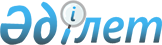 О внесении изменений в некоторые приказы Министерства финансов Республики КазахстанПриказ Министра финансов Республики Казахстан от 27 марта 2024 года № 166. Зарегистрирован в Министерстве юстиции Республики Казахстан 29 марта 2024 года № 34188
      ПРИКАЗЫВАЮ:
      1. Утвердить прилагаемый перечень некоторых приказов Министерства финансов Республики Казахстан, в которые вносятся изменения.
      2. Департаменту методологии бухгалтерского учета, аудита и оценки Министерства финансов Республики Казахстан в установленном законодательством Республики Казахстан порядке обеспечить:
      1) государственную регистрацию настоящего приказа в Министерстве юстиции Республики Казахстан;
      2) размещение настоящего приказа на интернет-ресурсе Министерства финансов Республики Казахстан;
      3) в течение десяти рабочих дней после государственной регистрации настоящего приказа в Министерстве юстиции Республики Казахстан представление в Департамент юридической службы Министерства финансов Республики Казахстан сведений об исполнении мероприятий, предусмотренных подпунктами 1) и 2) настоящего пункта.
      3. Контроль за исполнением настоящего приказа возложить на курирующего вице-министра финансов Республики Казахстан.
      4. Настоящий приказ вводится в действие по истечении десяти календарных дней после дня его первого официального опубликования.
       "СОГЛАСОВАН"Высшая аудиторская палатаРеспублики Казахстан Перечень некоторых приказов Министерства финансов Республики Казахстан, в которые вносятся изменения
      1. Внести в приказ исполняющего обязанности Министра финансов Республики Казахстан от 20 апреля 2018 года № 480 "Оценка эффективности деятельности служб внутреннего аудита" (зарегистрирован в Реестре государственной регистрации нормативных правовых актов под № 16878) следующее изменение:
      в процедурном стандарте внутреннего государственного аудита и финансового контроля "Оценка эффективности деятельности служб внутреннего аудита, утвержденном указанным приказом:
      приложение 6 к указанному процедурному стандарту изложить в новой редакции согласно приложению к настоящему Перечню.
      2. Внести в приказ Министра финансов Республики Казахстан от 2 октября 2018 года № 873 "Об утверждении процедурного стандарта внутреннего государственного аудита и финансового контроля по проведению аудита эффективности службами внутреннего аудита" (зарегистрирован в Реестре государственной регистрации нормативных правовых актов под № 17690) следующие изменения:
      в процедурном стандарте внутреннего государственного аудита и финансового контроля по проведению аудита эффективности службами внутреннего аудита, утвержденном указанным приказом: 
      в пункт 24 вносится изменение на казахском языке, текст на русском языке не меняется;
      в пункт 29 вносится изменение на казахском языке, текст на русском языке не меняется.
      3. Внести в приказ Министра финансов Республики Казахстан от 1 февраля 2022 года № 113 "Об утверждении процедурного стандарта внутреннего государственного аудита и финансового контроля "Аудит соответствия" (зарегистрирован в Реестре государственной регистрации нормативных правовых актов под № 26715) следующее изменение:
      в процедурном стандарте внутреннего государственного аудита и финансового контроля "Аудит соответствия", утвержденном указанным приказом:
      в приложении 1 к указанному процедурному стандарту: 
      в Требованиях к проведению аудита соответствия:
      подпункт 6) изложить в новой редакции:
      "6) соблюдения условий и процедур передачи объектов для целей реализации государственно-частного партнерства, финансирования исполнения государственных обязательств по проектам государственно-частного партнерства, в том числе государственных концессионных обязательств, государственных гарантий и поручительств государства, а также их использования. 
      При проведении аудита соответствия соблюдения условий и процедур передачи объектов для целей реализации государственно-частного партнерства, финансирования исполнения государственных обязательств по проектам государственно-частного партнерства, в том числе государственных концессионных обязательств, государственных гарантий и поручительств государства, а также их использования государственный аудитор проверяет: 
      реализацию государственно-частного партнерства, как и на каких условиях производилось возмещение затрат по проектам государственно-частного партнерства, соблюдены ли требования норм, предъявляемые к проектам государственно-частного партнерства;
      соответствие концессионных предложений законодательству Республики Казахстан о концессиях;
      наличие договоров концессии (основание, протоколы переговоров, предложений комиссии по концессиям);". Критерии оценки эффективности деятельности службы внутреннего аудита
      Примечание:
      * В случае введения карантийных и других ограничительных мер данный критерий не подлежит оценке.
      ** Внутренние процессы (бизнес-процессы) – это совокупность взаимосвязанных мероприятий или работ, направленных на достижение определенных задач и целей.
      Предложения служб внутреннего аудита по совершенствованию внутренних процессов (бизнес-процессов) включают:
      1) внесение изменений и (или) дополнений в законодательство Республики Казахстан;
      2) улучшения деятельности, принятые соответствующим уполномоченным органом;
      3) принятые акимом области и направленные для исполнения руководителю местного исполнительного органа предложения по улучшению и приведению в соответствие деятельности местного исполнительного органа.
      При этом рекомендации, направленные объектам государственного аудита, не подлежат учету по данному критерию.
					© 2012. РГП на ПХВ «Институт законодательства и правовой информации Республики Казахстан» Министерства юстиции Республики Казахстан
				
      Министр финансовРеспублики Казахстан 

М. Такиев
Приложение к приказу
Министр финансов
Республики Казахстан
от 27 марта 2024 года № 166Приложение
к Перечню некоторых приказов
Министерства финансов
Республики Казахстан,
в которые вносятся измененияПриложение 6
к процедурному стандарту
внутреннего государственного
аудита и финансового контроля
"Оценка эффективности
деятельности служб внутреннего аудита"
№

Критерии оценки

Показатели

Баллы

1
Формирование Перечня объектов государственного аудита на соответствующий год
Отсутствие фактов дублирования проверок с Высшей аудиторской палатой Республики Казахстан, уполномоченным органом по внутреннему государственному аудиту и ревизионными комиссиями областей, городов республиканского значения, столицы в Перечне объектов государственного аудита
на соответствующий год.
10
2
Исполнение Перечня объектов государственного аудита на соответствующий год
Охват объектов государственного аудита, предусмотренного Перечнем объектов государственного аудита в текущем году: Отсутствие фактов не исполнения Перечня объектов государственного аудита на соответствующий год; не исполнение Перечня объектов государственного аудита на соответствующий год
от 1 до 3;
от 3 до 5;
от 5 и более
15
-5
-7
-10
3
Внесение изменений в Перечень объектов государственного аудита на соответствующий год*
Количество внесенных изменений в Перечень объектов государственного аудита (уменьшение количества объектов государственного аудита):
от 2 до 5;
от 5 до 7;
от 7 и более
-2
-5
-7
4
Доля исполненных рекомендаций, решении от количества рекомендаций, поручений, принятых по итогам государственного аудита (с наступившими сроками исполнения)
Доля исполненных пунктов рекомендаций, принятых по итогам государственного аудита:
от 70% до 80%;
от 80% до 90%;
от 90% и более;
менее 70%
5
10
15
-5
5
Возмещение (восстановление) средств по итогам государственного аудита и финансового контроля, за исключением средств в рамках возбужденного уголовного дела и досудебного расследования по итогам государственного аудита и финансового контроля, а также за исключением средств, по которым имеется возражение объектов аудита по материалам аудита СВА.
Удельный вес возмещенных в бюджет сумм нарушений в отчетном периоде в общей сумме нарушений, подлежащих возмещению в бюджет:
от 0% до 10%;
от 10% до 20%;
от 20% до 30%;
от 30% до 40%;
от 40% до 50%;
от 50% до 60%;
от 60% до 70%;
от 70% до 80%;
от 80% до 90%;
от 90% до 100%
1
2
3
4
5
6
7
8
9
15
5
Возмещение (восстановление) средств по итогам государственного аудита и финансового контроля, за исключением средств в рамках возбужденного уголовного дела и досудебного расследования по итогам государственного аудита и финансового контроля, а также за исключением средств, по которым имеется возражение объектов аудита по материалам аудита СВА.
Удельный вес восстановленных и отраженных по учету сумм нарушений в отчетном периоде в общей сумме нарушений, подлежащих восстановлению и отражению по учету:
от 0% до 10%;
от 10% до 20%;
от 20% до 30%;
от 30% до 40%;
от 40% до 50%;
от 50% до 60%;
от 60% до 70%;
от 70% до 80%;
от 80% до 90%;
от 90% до 100%
1
2
3
4
5
6
7
8
9
15
6
Внесение и принятие предложений по совершенствованию внутренних процессов (бизнес-процессов)**
Количество внесенных и принятых предложений по совершенствованию внутренних процессов (бизнес-процессов)
За каждое принятое предложение плюс 1 (максимальный - 15)
7
 Отзыв сертификата государственного аудитора по основаниям, предусмотренным пунктом 8 статьи 39 Закона Республики Казахстан "О государственном аудите и финансовом контроле"
Количество сотрудников службы внутреннего аудита, у которых отозван сертификат государственного аудитора
За каждый
случай -10
8
Наличие документов, не соответствующих Стандартам государственного аудита и финансового контроля
Количество материалов аудита, не соответствующих Стандартам государственного аудита и финансового контроля по результатам контроля качества проведенного уполномоченным органом по внутреннему государственному аудиту:
1 материал;
от 2 до 3 материалов;
от 4 материалов и более
- 5
- 7
- 10
9
Подтверждение случаев обращения на противоправные действия работников службы внутреннего аудита
Количество подтвержденных случаев обращений на противоправные действия работников службы внутреннего аудита, поступивших в уполномоченный орган по внутреннему аудиту
За каждый случай - 5
10
Полнота, качество и своевременность исполнения решений Координационного совета органов государственного аудита и финансового контроля
Отсутствие фактов неисполнения, несвоевременного и/или некачественного исполнения решений Координационного совета
10
10
Полнота, качество и своевременность исполнения решений Координационного совета органов государственного аудита и финансового контроля
Наличие фактов неисполнения решений Координационного совета:
1-2 факта;
3-5 фактов;
более 5 фактов
-5
-8
-10
10
Полнота, качество и своевременность исполнения решений Координационного совета органов государственного аудита и финансового контроля
Наличие фактов несвоевременного и/или некачественного исполнения решений Координационного совета:
1-2 факта;
3-5 фактов;
более 5 фактов
-5
-8
-10
11
Проведение аудита эффективности
Удельный вес аудитов эффективности к общему количеству проведенных аудитов 30% более 
5
12
Проведение электронного внутреннего государственного аудита
Удельный вес аудиторских мероприятий в электронном виде к общему количеству проведенных аудитов:
от 30% до 60%;
от 60% до 90%;
от 90% и более
5
10
15
13
Участие СВА в аудите финансовой отчетности государственного органа, в состав которого входит СВА проводимом Уполномоченным органом по внутреннему государственному аудиту (при запросе Уполномоченного органа по внутреннему государственному аудиту)
Участие
5
13
Участие СВА в аудите финансовой отчетности государственного органа, в состав которого входит СВА проводимом Уполномоченным органом по внутреннему государственному аудиту (при запросе Уполномоченного органа по внутреннему государственному аудиту)
Не участие (при наличии запроса Уполномоченного органа по внутреннему государственному аудиту)
0
14
Своевременность внесения материалов государственного аудита в систему электронного документооборота уполномоченного органа (Финансовый контроль. Система управления рисками)
Доля несвоевременно внесенных материалов дел государственного аудита в подсистему "Система управления рисками. Финансовый контроль" в соответствии с установленными требованиями законодательства о государственном аудите (полнота внесения материалов) от количества аудиторских мероприятии за отчетный год менее 70%
-5
15
Взыскание в доход бюджета сумм административных штрафов, по которым наступил срок уплаты, а также переданных на принудительное взыскание в установленном законодательством порядке
Удельный вес взысканных в доход бюджета сумм административных штрафов в общей сумме штрафов, наложенных в отчетном периоде, по которым наступил срок уплаты и постановлений, вынесенных судами, а также переданных на принудительное взыскание в установленном законодательством порядке:
до 50%
от 50% до 60%;
от 60% до 70%;
от 70% до 80%;
от 80% до 90%;
от 90% до 100%
0
1
2
3
4
5
16
Удовлетворение судами исков по материалам СВА переданных в правоохранительные органы
Удельный вес удовлетворенных судами исков по материалам СВА в отчетном периоде по направленным материалам в правоохранительные органы:
от 0% до 20%;
от 20% до 40%;
от 40% до 60%;
от 60% до 80%;
от 80% до 100%
1
2
3
4
5
17
Отсутствие контроля за исполнением объектом аудита решений об устранений выявленных нарушений
За каждый случай
-1